Idlewild Presbyterian Church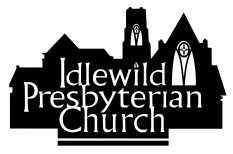 Community Support Application for 2021 FundsPlease limit application to no more than three (3) pagesOrganization:                                                                                                                                                                                                Contact Person:                                                                                           Phone:                                      Fax:                                  Email:                                                                                                             Website:                                                                            Mailing Address: _________________________________________________________________________________1. Do you have a 501(c)3?                    Yes               No	(If so, attach a copy of your IRS letter.  If not, list the organization that serves as your fiscal agent and attach a copy of its IRS letter).  See Guideline #1.2. When was this organization founded? ______ When did this organization begin to serve in the Memphis area? ______  3. Attach organization’s budget for 2021 and a 2020 Budgeted Income & Expense Statement.      See Guideline #2.4. Community Support Request:   $                                             See Guideline #3.         5. Total staff:  Full-time:                              Part-time:                               6. Attach a list of board members, preferably with their affiliation. See Guideline #4.7. Describe organization’s purpose, target population (including location), and services provided.  Please include number of people served: 8. Describe how you plan to use Community Support Funds:  9. Describe any connection your organization has to Idlewild or other Memphis Presbyterian Churches PC (USA):Financial Support:                                                                                                                                                                                           Board Members:                                                                                                                                                                                       	Volunteers:                                                                                                                                                                                                  	10. Describe your collaborative relationship with other non-profit organizations in the Memphis area:                                                          	11. Does your organization have an endowment?  If so, how much and how can/do you access it?                                      	12. Does your organization have a sustainability plan?  If so, please explain key points. __ ___________________________________________________________________________________________________________________________________________________________________________________________________________________________13. Describe other needs that Idlewild members could help meet (in-kind donations, volunteers, etc.)                                  	Signed:                                    _________________ Title:                                                                        _ Date:                               	IDLEWILD PRESBYTERIAN CHURCH (PCUSA)  1750 UNION AVENUE  MEMPHIS TN 38104                     OFFICE 901-726-4681  FAX 725-4535  WWW.IDLEWILDCHURCH.ORG
